 Multi-agency Early Help Assessment Closure & Outcomes Tool (EHAT-C) 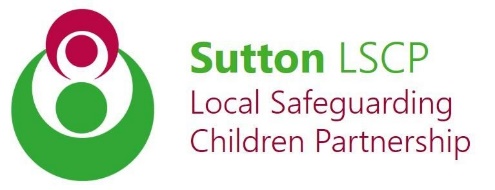 Person completing this Form:			                	Child’s Details: 

Outcomes from the EHAT 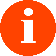 
What were the known issues within the family & the outcomes after EHAT? 
Professional Relationships / Agencies Involved: 
Professionals Comments on EHAT Outcomes (where appropriate)Parents and /or Young Persons comment on Early Help Support (where appropriate) 
THIS EARLY HELP ASSESSMENT IS FORMALLY CLOSED ON: 
Submitting your EHAT-C Closure and Outcomes:  Please send your completed form to CFCS@sutton.gov.uk. Child’s Name:Address:Date of Birth/EDD(DD/MM/YYYY):Date EHAT-C Form completed:Name:Job Title:Agency:Telephone Number/ Email Address:Reason for EHAT Closure: 
Please confirm reason The family’s situation has improved and the desired outcomes in the action plan have been achieved☐Consent has been withdrawn by young person or parent ☐The young person or parent failed to engage with services once the EHAT was completed☐Agency are no longer the lead professional or no longer working with the family due to them leaving the service.☐The family have moved out of the London Borough of Sutton ☐The child / young person have been “stepped up” to Children’s Services. ☐No appropriate services available to meet the child / young person or family’s needs☐Other reason (please list): ☐Choose a known issueChoose a known issueChoose a known issueChoose a known issueChoose a known issueNo changeNo changeNo changeChoose an outcomeChoose an outcomeStatus of involvementStatus of involvementStatus of involvementStatus of involvementStatus of involvementName of Service / Agency Engaging with ServiceEngaged & outcome achieved.  Now closedReferral made & on waiting listReferral made status unknownReferral made, but family failed to engageComments ( where required)☐☐☐☐☐☐☐☐☐☐☐☐☐☐☐As a result of the EHAT being completed was a TAC / TAF meeting held?☐ Yes              ☒ No